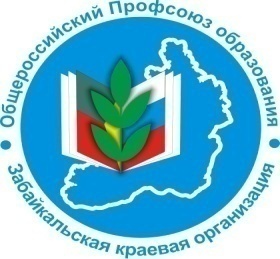 В ПРОФСОЮЗНЫЙ УГОЛОК                                   Информационный листок «Профсоюз помог». Выпуск № 6  март 2017 г.Профсоюз помог включить в льготный  стаж педагога 9 лет работы  Весной 2016 года в краевой комитет Профсоюза обратилась член профсоюза, заместитель директора по учебно-воспитательнойработе средней школы Чернышевского района,  с просьбой  оказать   юридическую  помощь в судебном оспаривании Решения руководителя Управления Пенсионного фонда, которым ей было отказано в назначении пенсии как педагогическому работнику.  Пенсионный орган исключил из стажа периоды:Работы в должности музыкального работника детского сада до 2001 года  (всего 5 лет);Учебы в педагогическом училище (всего 3 года); Периоды нахождения в учебных отпусках, командировках, курсах повышения квалификации (в совокупности периодов -1 год)    Пенсионный орган мотивировал отказ тем, что:Пенсионным законодательством предусмотрено наименование должности «музыкальный руководитель»,  а не  «музыкальный работник» (как было указано в трудовой книжке работника) и педагогом не выработана норма часов за ставку заработной платы.  Педагог не ведет педагогическую деятельность в  периоды нахождения в учебных отпусках, командировках, курсах повышения квалификации.Отказ о включении периода  учебы в педагогическом училище не был упомянут в Решении  пенсионного органа. Гражданский иск в Чернышевский районный суд был подан осенью 2016 года,  дело рассматривалось судом в течение 4 месяцев, состоялось 4 заседания  районного суда, интересы педагога представляла  Н.А.Титова, гл.правовой инспектор крайкома Профсоюза, С.М. Кобылкина, председатель Чернышевской районной организации Профсоюза.   В декабре 2016 года решением Чернышевского суда исковые требования педагога удовлетворены  в полном объеме.Суд  включил в льготный стаж:- 5  лет работы в должности музыкального работника,  так как такое наименование должности предусматривалось законодательством в спорный период (90-е годы), кроме того  выработка нормы часов за ставку заработной платы не являлось обязательным условием по включению периодов в льготный стаж согласно законодательству, действовавшему в спорный период;- 3 года учебы в Благовещенском педагогическом училище, так как педагог  поступила в училище до 1993 года, учебе предшествовала и непосредственно следовала педагогическая работа воспитателем детского сада;- 1 год курсов повышения квалификации, командировок и учебных отпусков.  Пенсионный орган обжаловал данное решение в краевом суде, но дело проиграл -  в феврале  2017 года Забайкальский краевой суд оставил  решение Чернышевского районного суда без изменений. Суд обязал пенсионный орган назначить пенсию с момента первичного обращения за назначением пенсии – с декабря 2015 года.  Таким образом,  педагогу будет произведен  перерасчёт пенсии за 14 месяцев. По всем возникающим вопроса можно обратиться в  краевой комитет Профсоюза:Главный  правовой инспектор труда Титова Надежда Алексеевнаг. Чита, ул. Ленина, 90, 3 этаж тел 8 (3022) 26 44 75  email: obkom.chita@mail.ru